Greater New Jersey Conference
United Methodist Women   
Annual Fall 2021 Meeting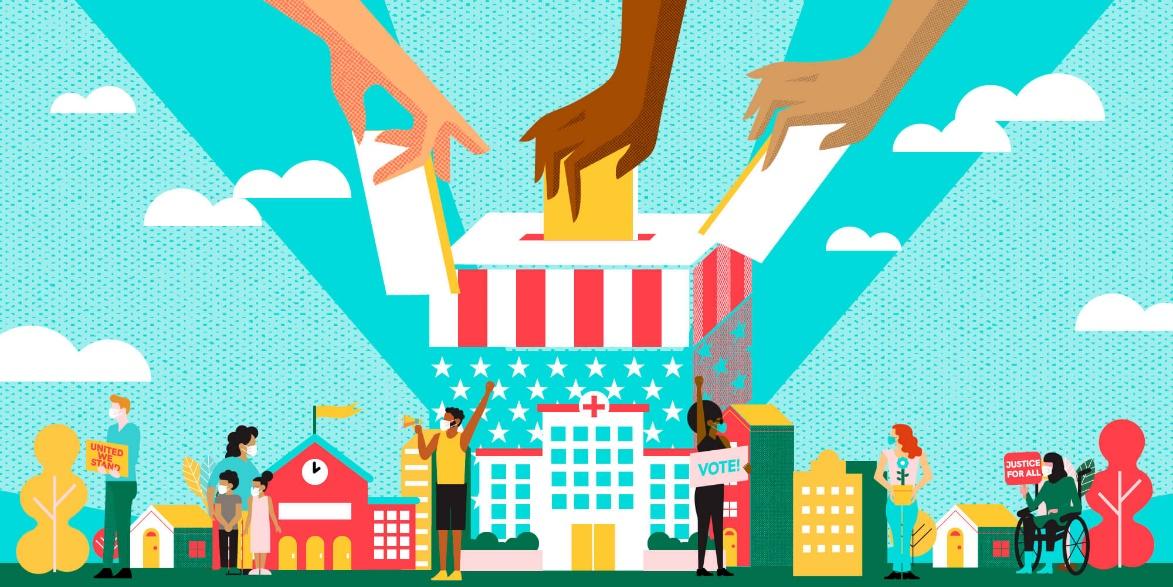 EQUITY IN VOTING 
(based on Micah 6:8)
Speaker: Rev Dr Liz TheoharisOctober 16, 2021
Place: ZOOM
To register: Meeting Registration - Zoom
9:30 gathering, 10:00 program begins, followed by Business Meeting (ends at 12:30)
Minutes from GNJ UMW Annual Meeting 2020 can be found using this link: https://docs.google.com/document/d/1uonM1nWmZejKeCgij08kFXaeflzOfmGBhArba1vGMlo/edit?usp=sharing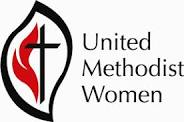 